PHYS.ED NOTESMonday - GymnasticsTuesday/Thursday – SnowshoeingWednesday – You and Your World/HealthFriday – Game Day***Please ensure students are dressed properly for the weather and outdoor activities.  Hats, mitts, winter boots, ski pants/splash pants and winter jackets.Dates to Remember:  February 19 – No School – Family Day.  February 28 – Early Dismissal at 11:30 March 5 – March 9 – March Break.  March 28 – No School – Professional Learning Day.  March 30 – No School – Good Friday.ATTENTION:  We are looking for coaches for Middle School Boys and Girls Volleyball.  If anyone is interested please call the school at 627-4090.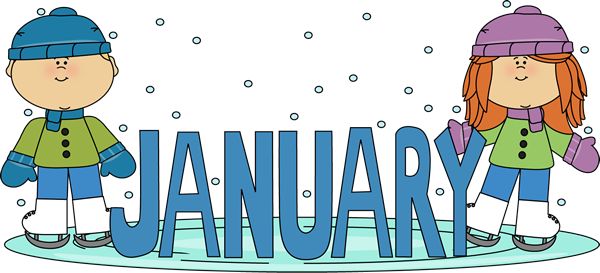     SUNDAY            MONDAY          TUESDAY       WEDNESDAY      THURSDAY         FRIDAY           SATURDAY